Axial wall fan DZS 40/2 BPacking unit: 1 pieceRange: C
Article number: 0094.0061Manufacturer: MAICO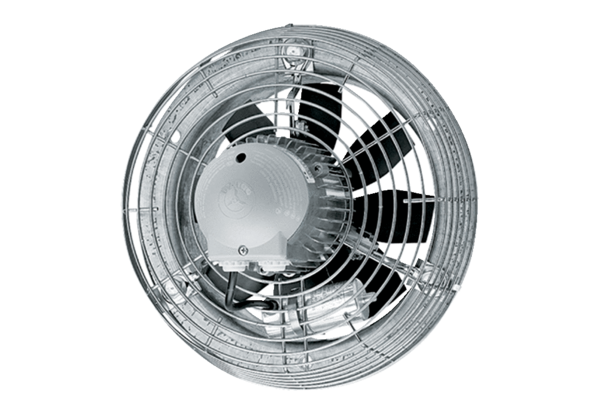 